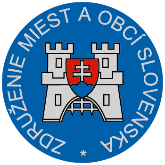 Materiál na rokovanie Hospodárskej a sociálnej rady SRdňa 16. 4. 2018 k bodu č. 7)  Stanovisko knávrhu zákona o dani z poistenia Všeobecne k návrhu:Návrh zákona o dani z poistenia a o zmene a doplnení niektorých zákonov predkladá na rokovanie vlády Slovenskej republiky Ministerstvo financií Slovenskej republiky na základe Plánu legislatívnych úloh vlády Slovenskej republiky na rok 2018.Podnikanie v poisťovníctve upravuje v Slovenskej republike zákon č. 39/2015 Z. z. o poisťovníctve a o zmene a doplnení niektorých zákonov. Tento zákon v súčasnosti ukladá poisťovniam povinnosť platiť odvod z poistného vo výške 8 % z prijatého poistného z povinného zmluvného poistenia zodpovednosti za škodu spôsobenú prevádzkou motorového vozidla (PZP) a s účinnosťou od 1. januára 2017 aj odvod z poistného vo výške 8 % z prijatého poistného z ostatných odvetví neživotného poistenia.Dôvodom zavedenia dane z poistenia ako nepriamej dane sú doterajšie poznatky, ktoré ukazujú, že odvod z prijatého poistného z neživotného poistenia zavedený od 1. januára 2017 je nesystémovým a neefektívnym opatrením, ktoré spôsobuje aplikačné problémy poisťovniam a nerovnaké zaobchádzanie v súvislosti s odvodom z prijatého poistenia na základe poistných zmlúv uzavretých pred 1. januárom 2017 a uzavretých od tohto dátumu.  Daň z poistenia budú vyberať a platiť do štátneho rozpočtu poisťovne. Návrh zákona vymedzuje základné náležitosti obdobne ako iné zákony upravujúce nepriame dane t. j. predmet dane, platiteľa dane, základ dane, sadzby dane, vznik daňovej povinnosti. Navrhovaným zákonom sa zruší platenie odvodu z poistného a zachované ostane len platenie odvodu z prijatého poistného z PZP.Pripomienky k návrhu:Združenie miest a obcí Slovenska (ZMOS) k predloženému návrhu zákona o dani z poistenia v rámci medzirezortného pripomienkového konania  uplatnilo niekoľko zásadných pripomienok. ZMOS víta skutočnosť, že predkladateľ akceptoval zásadnú pripomienku a zrušil zdaňovanie životných poistiek, ostatné pripomienky boli vysvetlené. Zásadnou pripomienkou zostáva, že v návrhu nie je kvantifikovaný finančný dopad na rozpočty miest a obcí, aj napriek tomu, že v doložke vplyvov predkladateľ uvádza, že návrh zákona bude mať negatívny dopad na verejnú správu.  ZMOS zastáva názor, že zavedenie dane z poistenia aj na „staré poistné zmluvy“ a majetok miest a obcí bude znamenať zvýšenie výdavkov verejnej správy. V rámci rozporového konania predkladateľ informoval zástupcov ZMOS, že vypracuje stanovisko, v ktorom zdôvodní, prečo nie sú v doložke vplyvov vyčíslené finančné dopady na rozpočty miest a obcí.      Záver:  ZMOS navrhuje, aby HSR SR odporučila návrh na ďalšie legislatívne konanie s pripomienkou. Michal Sýkorapredseda ZMOS